Prüfungsdaten	Ein Prüfungstag gemäss Prüfungsaufgebot:	Montag, 17. Oktober 2022,	Dienstag, 18. Oktober 2022	Mittwoch, 19. Oktober 2022	Donnerstag, 20 Oktober 2022Ort	CAMPUS SURSEE, Postfach 487, 6210 SurseeAnmeldeschluss	27. Juni 2022Prüfungskosten inkl. Fachausweis	CHF 550.00Es werden AUsschliesslich digital ausgefüllte Anmeldungen akzeptiert.PersonalienName		Vorname	Strasse, Nr		PLZ / Ort	Geburtsdatum		Heimatort / Nationalität	Telefon		Mobilfunknummer	E-Mail		AHV-Nummer (13-stellig)	Prüfungssprache für die Einzelfacharbeit, Präsentation und mündliche Prüfung	 Mitglied SSSA	 Mitglied SSBSEidgenössisches Fähigkeitszeugnis, Abschluss einer höheren schulischen Allgemeinbildung oder gleichwertige QualifikationSchneesportausbildungenDisziplin Erstgerät(Instruktorenkurs IK, Modul TR, Modul VT (vormals StufeIII)) Ski		Datum Abschluss letztes Modul	 Snowboard		Datum Abschluss letztes Modul	 Langlauf		Datum Abschluss letztes Modul	 Telemark		Datum Abschluss letztes Modul	Disziplin Zweitgerät(Folgende, erfolgreich absolvierte Zweitgeräte sind für die Anmeldung zugelassen: Modul Zweitgerät, SSSA Kids Instructor, Modul Methodik, Modul Technik mit mind. Techniknote 3.5 (vormals Niveau Assistent), J+S Grundausbildung) Ski			Datum Abschluss Modul	 Snowboard			Datum Abschluss Modul	 Langlauf			Datum Abschluss Modul	 Telemark			Datum Abschluss Modul	Wahlmodul Einwilligung zur Veröffentlichung und Benutzung meiner AbschlussarbeitIch willige ein, dass nach erfolgreichem Berufsprüfungsabschluss meine Arbeit veröffentlicht und von SSSA benutzt werden kann. Ja, ich willige ein. Nein, ich willige nicht ein.Beilagen zu meiner AnmeldungZwingend Kopie (beidseitig) eines amtlichen Ausweises  Disposition zur Einzelfacharbeit gemäss Wegleitung zur Einzelfacharbeit Kopie eidgenössisches Fähigkeitszeugnis, Abschluss einer höheren schulischen Allgemeinbildung oder gleichwertige QualifikationOptional Kopie (beidseitig) des Instruktoren-Ausweises (IK) inkl. Modul Tourismus und Recht (TR) und Varianten und Touren (VT), falls die Ausbildung nicht bei Swiss Snowsports absolviert wurde. Gültig ist auch ein Stufe III-Ausweis (respektive Patentkarte) des Erstgerätes. Kopie (beidseitig) des Zweitgerät-Ausweises / Dokument, falls der Kurs nicht bei Swiss Snowsports absolviert wurde. Allfällige Gleichwertigkeitsbestätigungen (müssen im Voraus von der QSK genehmigt sein).Die Kandidat:innen haben die Wegleitung und die Richtlinien der Abschlussprüfung vorgängig durchzulesen. Die verbindlichen Fristen sind strikte einzuhalten. Bei einer Nichteinhaltung erfolgt der Ausschluss von den Prüfungen.Ort, Datum	Unterschrift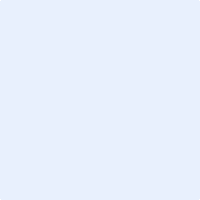 Bitte leer lassen. Diese Felder werden vom Sekretariat ausgefüllt.Anmeldung zur eidg. Berufsprüfung 2022Schneesportlehrerin / Schneesportlehrer mit eidg. FachausweisDie Anmeldung ist bis spätestens am 27. Juni 2022 (Datum vom Poststempel) eingeschrieben an das Prüfungssekretariat der Trägerschaft senden:SWISS SNOWSPORTS, Berufsprüfung, Hühnerhubelstrasse 95, CH 3123 BelpBei Fragen und Unklarheiten hilft das Sekretariat gerne weiter: Tel.: +41 (0) 31 810 41 31 / E-Mail: bp-bf@snowsports.chEingang im PrüfungssekretariatZulassung erfülltDatum inkl. VisumZulassung nicht erfüllt (zurückgewiesen)Datum inkl. Visum